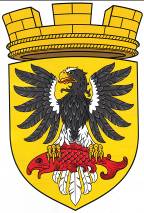                      Р О С С И Й С К А Я   Ф Е Д Е Р А Ц И ЯКАМЧАТСКИЙ КРАЙП О С Т А Н О В Л Е Н И ЕАДМИНИСТРАЦИИ ЕЛИЗОВСКОГО ГОРОДСКОГО ПОСЕЛЕНИЯот     10.  12.  2015                                                                                              № 958  -п                                                               г. ЕлизовоОб установлении территориальной зоны общественного назначения (ОДЗ 2) по границам земельного участка с кадастровым номером 41:05:0101003:382Руководствуясь Федеральным законом от 06.10.2003 г. № 131-ФЗ «Об общих принципах организации местного самоуправления в Российской Федерации», статьями 36, 37 Градостроительного кодекса Российской Федерации, ч. 2 ст. 7 Земельного кодекса РФ, Уставом Елизовского городского поселения, ч. 1 ст. 15 Федерального закона от 24.07.2007г.  N 221-ФЗ «О государственном кадастре недвижимости», Уставом Елизовского городского поселения, Правилами землепользования и застройки Елизовского городского поселения, утвержденными Решением Собрания депутатов Елизовского городского поселения от 07.09.2011 г. № 126, с изменениями, принятыми Решением Собрания депутатов Елизовского городского поселения от 26.11.2015 года № 827     ПОСТАНОВЛЯЮ:1. Установить территориальную зону общественного назначения (ОДЗ 2) по границам  земельного участка с кадастровым номером 41:05:0101003:382. 2. Управлению делами администрации Елизовского городского поселения разместить настоящее постановление в информационно - телекоммуникационной сети «Интернет» на официальном сайте  администрации Елизовского городского поселения.3. Контроль за исполнением настоящего постановления возложить на  руководителя Управления архитектуры и градостроительства администрации Елизовского городского поселения.4. Настоящее постановление вступает в силу после официального опубликования (обнародования).ВрИО Главы администрацииЕлизовского городского поселения                                                Д.Б. Щипицын